Remind Spanish 1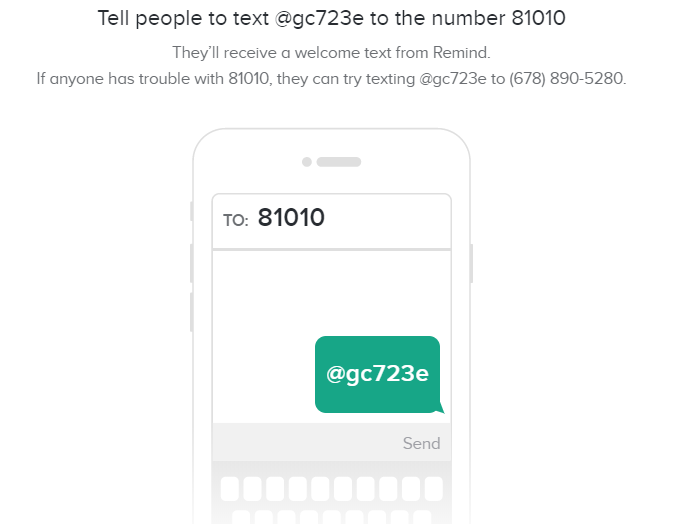 